ЗАЯВКА юридического лица (индивидуального предпринимателя), физического лица на присоединение по одному источнику электроснабжения энергопринимающих устройств с максимальной мощностью до 150 кВт включительноПОЛНОЕ НАИМЕНОВАНИЕ ЗАЯВИТЕЛЯ – ЮРИДИЧЕСКОГО ЛИЦА ИЛИ ФИО ЗАЯВИТЕЛЯ – ИНДИВИДУАЛЬНОГО ПРЕДПРИНИМАТЕЛЯ: ……………………………………………..………………………………………………………………………………………………………………………….НОМЕР ЗАПИСИ В ЕГРЮЛ/ ЕГРИП: ………………………………………….. ДАТА ВНЕСЕНИЯ ЗАПИСИ «».г. <1>
МЕСТОНАХОЖДЕИЯ ЗАЯВИТЕЛЯ: ЮРИДИЧЕСКИЙ АДРЕС:  …………………………….…………………………………….………………………………….…………….                                                                     (индекс)                                                                          (адрес).............................................................................................................................................................................................................................................ФАКТИЧЕСКИЙ АДРЕС:  …….……………….………………….………………………….……………………………………….……….                                                                            (индекс)                                                                          (адрес)…………………….……………………………………………………………….….…………………………………………………………………………………….ПАСПОРТНЫЕ ДАННЫЕ <2>:   ВЫДАН «».г. ………………………………………….                                                 (серия)                    (номер)                                               (дата выдачи)                                      (кем выдан).............................................................................................................................................................................................................................................В СВЯЗИ С ………………………………………………….…………………………………………………………..….…….…..……………………………..                                  (увеличение объема максимальной мощности, новое строительство, и др. – указать нужное)ПРОСИТ ОСУЩЕСТВИТЬ ТЕХНОЛОГИЧЕСКОЕ ПРИСОЕДИНЕНИЕ  ………….………………….…………………………….…………………………..                                                                                                                                        (наименование энергопринимающих устройств для присоединения)………………………………………………………………………………………………………………………………………………………….............................РАСПОЛОЖЕННЫХ ……………………….….………………………………………………………….……………..…………………………………………… .(место нахождения энергопринимающих устройств)МАКСИМАЛЬНАЯ МОЩНОСТЬ <3> ЭНЕРГОПРИНИМАЮЩИХ УСТРОЙСТВ  (ПРИСОЕДИНЯЕМЫХ И РАНЕЕ ПРИСОЕДИНЕННЫХ)СОСТАВЛЯЕТ_______ кВт  ПРИ НАПРЯЖЕНИИ <4> _______ кВ  В ТОМ ЧИСЛЕ:     а)  МАКСИМАЛЬНАЯ МОЩНОСТЬ  ПРИСОЕДИНЯЕМЫХ ЭНЕРГОПРИНИМАЮЩИХ УСТРОЙСТВ СОСТАВЛЯЕТ_______ кВт, ПРИ НАПРЯЖЕНИИ <4> _______ кВ;     б)   МАКСИМАЛЬНАЯ МОЩНОСТЬ РАНЕЕ ПРИСОЕДИНЕННЫХ В ДАННОЙ ТОЧКЕ ПРИСОЕДИНЕНИЯ ЭНЕРГОПРИНИМАЮЩИХ УСТРОЙСТВ  СОСТАВЛЯЕТ _______  кВт  ПРИ НАПРЯЖЕНИИ <4> _______ кВ.ЗАЯВЛЯЕМАЯ КАТЕГОРИЯ НАДЕЖНОСТИ ЭНЕРГОПРИНИМАЮЩЕГО УСТРОЙСТВ – III (ПО ОДНОМУ ИСТОЧНИКУ ЭЛЕКТРОСЧНАБЖЕНИЯ  ЭНЕРГОПРИНИМАЮЩИХ УСТРОЙСТВ).ХАРАКТЕР НАГРУЗКИ (ВИД ЭКОНОМИЧЕСКОЙ ДЕЯТЕЛЬНОСТИ ЗАЯВИТЕЛЯ): …………………………………………………………………. .СРОКИ ПРОЕКТИРОВАНИЯ И ПОЭТАПНОГО ВВЕДЕНИЯ В ЭКСПЛУАТАЦИЮ ОБЪЕКТА (В ТОМ ЧИСЛЕ ПО ЭТАПАМ И ОЧЕРЕДЯМ), ПЛАНИРУЕМОГО ПОЭТАПНОГО РАСПРЕДЕЛЕНИЯ МОЩНОСТИ: ПОРЯДОК РАСЧЕТА И УСЛОВИЯ РССРОЧКИ ВНЕСЕНИЯ ПЛАТЫ ЗА ТЕХНОЛОГИЧЕСКОЕ ПРИСОЕДИНЕНИЕ ПО ДОГОВОРУ ОСУЩЕСТВЛЯЮТСЯ ПО <5> ___________________________________________________________________________                  (вариант 1, вариант 2 - указать нужное)    а) вариант 1, при котором:    15  процентов платы за технологическое присоединение вносятся в течение 15 дней со дня заключения договора;    30  процентов платы за технологическое присоединение вносятся в течение 60 дней со дня  заключения  договора,  но  не позже дня фактического присоединения;    45  процентов платы за технологическое присоединение вносятся в течение 15 дней со дня фактического присоединения:    10 процентов платы за технологическое присоединение вносятся в течение 15 дней со дня подписания акта об  осуществлении  технологического присоединения;    б) вариант 2, при котором:    авансовый платеж  вносится  в  размере  5  процентов  размера платы за технологическое присоединение;    осуществляется беспроцентная  рассрочка платежа в размере 95 процентов платы за технологическое присоединение с условием ежеквартального внесения платы равным долями от общей суммы рассрочки на период до 3 лет со дня подписания сторонами акта об осуществлении технологического присоединения.ГАРАНТИРУЮЩИЙ ПОСТАВЩИК (ЭНЕРГОСБЫТОВАЯ ОРГАНИЗАЦИЯ), С КОТОРЫМ ПЛАНИРУЕТСЯ ЗАКЛЮЧЕНИЕ ДОГОВОРА ЭНЕРГОСНАБЖЕНИЯ (КУПЛИ-ПРОДАЖИ ЭЛЕКТРИЧЕСКОЙ ЭНЕРГИИ (МОЩНОСТИ): ………………………………………………………………………………………………………………………………………………………………………………РУКОВОДИТЕЛЬ ОРГАНИЗАЦИИ (ЗАЯВИТЕЛЬ):……………………………………………………………………………………………………………….                                                (фамилия, имя, отчество)                                                                                                                     ……………………………………………………………………………………………………………..                                                  (контактный телефон)………………………………………………………………      …………………………………………                                    (должность)	     (подпись)/…… /…………………… 201…. г.  М.П.<1> Для юридических лиц и индивидуальных предпринимателей.<2> Для физических лиц.<3> Максимальная мощность указывается равной максимальной мощности присоединяемых энергопринимающих устройств в случае отсутствия максимальной мощности ранее присоединенных энергопринимающих устройств (то есть в пункте 5 и подпункте "а" пункта 5 настоящего приложения величина мощности указывается одинаковая).<4> Классы напряжения (0,4; 6; 10) кВ.<5> Заполняется заявителем, максимальная мощность энергопринимающих устройств которого составляет свыше 15 и до 150 кВт включительно (с учетом ранее присоединенной в данной точке присоединения мощности).ПРИЛОЖЕНИЕ К ЗАЯВКЕРЕКВИЗИТЫ ДЛЯ ЮРИДИЧЕСКИХ ЛИЦ И ИНДИВИДУАЛЬНЫХ ПРЕДПРИНИМАТЕЛЕЙ:ИНН КПП  БИК  Наименование банка…………………………………………………………….……………………………Расчетный счет:		Корреспондентский счет:	Перечень прилагаемых документов:*Все копии документов должны быть заверены уполномоченным лицом и скреплены печатью. 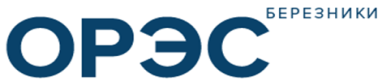 Общество с ограниченной ответственностью «Объединенные региональные электрические сети Березники»618400, г. Березники, ул.Березниковская,82почтовый адрес: 618400 г. Березники, ул. Пятилетки,13ател. +7 (3424) 25-53-93, факс +7 (3424) 26-26-27	ЭТАП (ОЧЕРЕДЬ) СТРОИТЕЛЬСТВАПЛАНИРУЕМЫЙ СРОК ПРОЕКТИРОВАНИЯ ЭНЕРГОПРИНИМАЮЩИХ УСТРОЙСТВ (МЕСЯЦ, ГОД)ПЛАНИРУЕМЫЙ СРОК ВВЕДЕНИЯ  ЭНЕРГОПРИНИМАЮЩИХ УСТРОЙСТВВ ЭКСПЛУАТАЦИЮ (МЕСЯЦ, ГОД)МАКСИМАЛЬНАЯ МОЩНОСТЬ  ЭНЕРГОПРИНИМАЮЩИХ УСТРОЙСТВ (кВт)КАТЕГОРИЯ НАДЕЖНОСТИ ЭНЕРГОПРИНИМАЮЩИХ УСТРОЙСТВОтметка о предоставленииНаименование документа Кол-во страницПлан расположения энергопринимающих устройств, которые необходимо присоединить к электрическим сетям сетевой организацииСтр.Однолинейная схема присоединяемых электрических сетей (в случае присоединения электрических сетей, номинальный класс напряжения которых составляет 35 кВ и выше)Стр.Документ с перечнем и мощностью энергопринимающих устройств, которые могут быть присоединены к устройствам противоаварийной автоматикиСтр.*Копия правоустанавливающего документа на объект капитального строительства (нежилое помещение в таком объекте капитального строительства)либо*Копия правоустанавливающего документа на земельный участок, на котором расположены (будут располагаться) объекты заявителя:копия договора аренды (с отметкой  о регистрации в Федеральной регистрационной службе в случае, если срок договора составляет больше 1 года); либо копия свидетельства о регистрации права собственности; либокопия свидетельства о регистрации права постоянного (бессрочного) пользования; либо копия свидетельства о регистрации права оперативного управления; либо  копия свидетельства о регистрации права хозяйственного ведениялибо*Копия правоустанавливающего документа на энергопринимающие устройстваСтр.Доверенность на подачу заявки/ заключение договора с ООО «ОРЭС-Березники» на технологическое присоединение (в случае совершения указанных действий представителем Заявителя, представителем садоводческого, огороднического или дачного некоммерческого объединения)Стр.*Копии учредительных документов (Устав, Положение) со всеми изменениями и дополнениямиСтр.*Копия свидетельства о регистрации юридического лица (для ЮЛ, зарегистрированных после 01.01.2002г)  Стр.*Копия свидетельства  о внесении записи в единый  государственный реестр о ЮЛ, зарегистрированных до 2002г. (для ЮЛ, зарегистрированных до 01.01.2002г.)Стр.*Документ, подтверждающий полномочия лица, действующего от имени ЮЛ  без доверенности:копия протокола общего собрания учредителей (акционеров) об избрании руководителя организации; копия договора о передаче функций единоличного исполнительного органа (в случае если функции руководителя предприятия переданы управляющей компании)Стр.*Копия свидетельства о регистрации физического  лица в качестве индивидуального предпринимателя (для ИП, зарегистрированных после  01.01.2004г.)Стр.* Документ, подтверждающий принятие решения о заключении договора садоводческим, огородническим или дачным некоммерческим объединением с ООО «ОРЭС-Березники»:-      копия протокола общего собрания членов/уполномоченных лиц садоводческого, огороднического или дачного некоммерческого объединения; либокопия решения правления садоводческого, огороднического или дачного некоммерческого объединения (с приложением списка членов такого объединения, с указанием их кадастровых номеров участков, учтенных в заявке)либо*Копия договора об использования объектов инфраструктуры и другого имущества общего пользования садоводческого, огороднического или дачного некоммерческого объединения, заключенного  между заявителем, ведущим хозяйство на территории некоммерческого объединения в индивидуальном порядке и таким некоммерческим объединением.Стр.Копия решения общего собрания собственников многоквартирного дома об уполномочивании Управляющей организации подать заявку на технологическое присоединение энергопринимающих устройств жилого помещения непосредственно к сетям сетевой организации (в случае присоединения жилого помещения в многоквартирном доме).Копия решения общего собрания собственников многоквартирного дома об избрании способа управления многоквартирным домом, определение управляющей организации (в случае присоединения жилого помещения в многоквартирном доме). Копия Договора на управление домом, заключенного с УК (в случае подачи УК заявки на присоединение жилого помещения в многоквартирном доме).Стр.*Копия свидетельства о постановке на учет в налоговом органеСтр.*Копия документа, удостоверяющего личность ИП, ФЛ (страницы, содержащие сведения о личности и о регистрации по месту жительства)Стр.*Доверенность на подачу заявки/ заключение договора с ООО «ОРЭС-Березники» на технологическое присоединение от иных собственников (в случае общей собственности), в т.ч. собственников помещений в многоквартирном доме (в случае подачи заявки на присоединение жилого помещения при непосредственном управлении домом).Стр.Наименование рекомендуемых к предоставлению документовНаименование рекомендуемых к предоставлению документовНаименование рекомендуемых к предоставлению документов*Выписка из ЕГРЮЛ/ ЕГРИПСтр.